URNIK ZA TEČAJ PRIDOBIVANJA DIGITALNIH KOMPETENC – RDO (50 UR)DIGITALNA MINEŠTRAPredavanja potekajo ob četrtkih in petkih po 4 šolske ure.13* srečanje je zaključno in traja 2 šolski uri.Lokacija: LUNG, Cankarjeva ul. 8, Nova GoricaProgram je brezplačen za udeležence v projektu: »Pridobivanje temeljnih in poklicnih kompetenc od 2018 do 2022«.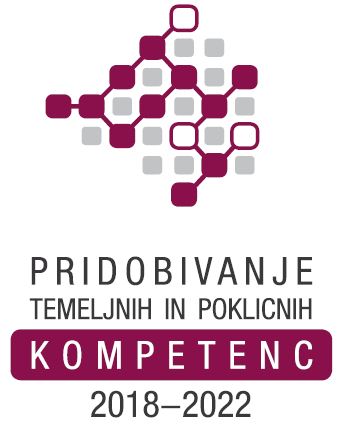 zap. št. srečanjaDAN V TEDNUDATUMURA1.ČETRTEK14. 2. 201916:15 – 19.152.PETEK15. 2. 201916:15 – 19.153.ČETRTEK21. 2. 201916:15 – 19.154.PETEK22. 2. 201916:15 – 19.155.ČETRTEK28. 2. 201916:15 – 19.156.PETEK1. 3. 201916:15 – 19.157.ČETRTEK7. 3. 201916:15 – 19.158.PETEK8. 3. 201916:15 – 19.159.ČETRTEK14. 3. 201916:15 – 19.1510.PETEK15. 3. 201916:15 – 19.1511.ČETRTEK21. 3. 201916:15 – 19.1512.PETEK22. 3. 201916:15 – 19.1513*.ČETRTEK28. 3. 201916:15 – 17.45